Colegio Santa María de Maipú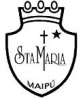 Departamento de Religión y Filosofía                              GUÍA 10 DE RETROALIMENTACION DE RELIGIONCUARTO BÁSICOPRIMER TRIMESTRENombre______________________________________ Curso 4°: ____ Fecha: ______________Unidad 5 Los Cristianos amamos y servimos en comunidadA partir de este video donde aparece tu profesora Carolina explicando sobre la Comunión y la Iglesia, te invitamos a realizar en casa las siguientes actividades:Escucha y aprende esta canción para el momento de la comunión en la misa:https://www.youtube.com/watch?v=eZbyB9FJz7ILee la explicación de la Eucaristía y luego responde las preguntas:    Cuando celebramos la misa, se presentan en ella los dones de el Pan y el Vino, que luego se convertirán en el Cuerpo y la Sangre de Cristo, ese momento se llama TRANSUSTANCIACION y ya ese pan y ese vino pasan a ser Jesús mismo.Para que esto ocurra el Sacerdote CONSAGRA ambas especies (Pan y Vino) elevando cada una de ellas diciendo: “Este es mi cuerpo que será entregado por ustedes, hagan esto en memoria mía” …” Esta es mi sangre que será derramada por ustedes, hagan esto en memoria mía”Los que participamos de este momento, nos unimos como familia creyente, como comunidad, pero sobre todo como Iglesia.Marca la alternativa correcta:En la misa se presentan los dones de:AguaPan y VinoVino y AguaLa transustanciación es:El Pan y el vino se convierten en Cuerpo y Sangre de CristoUna Oración de todos los presentesUn canto de la misaPara que ocurra la Transustanciación, el Sacerdote:CantaLee el EvangelioConsagra el Pan y el VinoEn la Consagración todos somos:IglesiaAmigosUnidosRecorta y pega en tu cuaderno los elementos usados en la Consagración:Completa las frases ocultas, luego recorta y pega en tu cuaderno: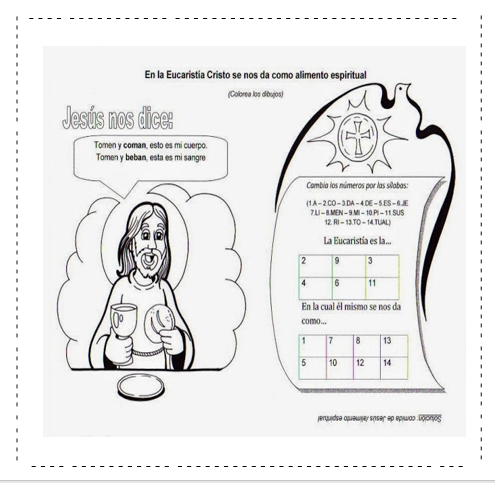 SOLUCION: Comida de Jesús/ Alimento espiritual.Esquema de resumen de la clase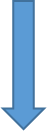 ¡DIOS BENDIGA ESTA NUEVA SEMANA!CON CARIÑO, TU PROFESORA CAROLINA, RELIGIÓN.El Sacramento de la Eucaristia es el encuentro intimo con Jesus cada domingo en misa destacando siempre que Jesus espera el encuentro con nosotros en el Pan y el Vino, cuerpo y Sangre de Jesus.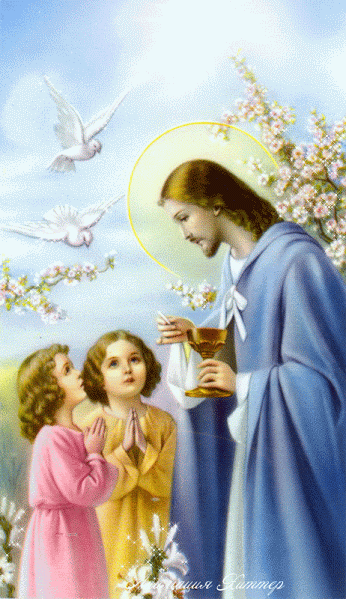 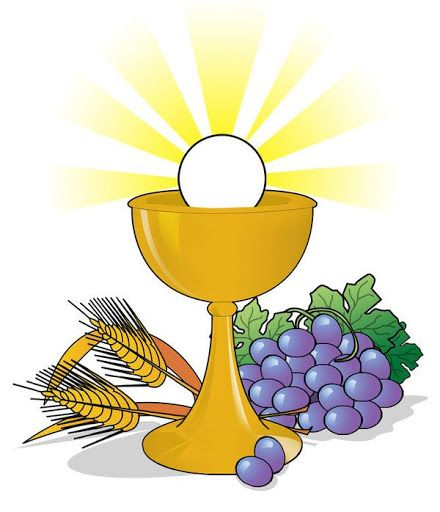 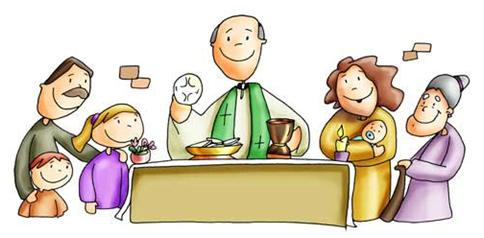 Pan y VinoConsagración del Pan y el VinoTransustanciación